Making Teacher Education relevant for             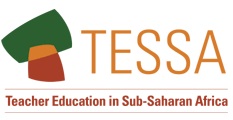 21st Century AfricaPersonal action planName: 						  Date: Summary of skills auditSummarise your strengths and areas for development My personal priorities for developmentRecord three skills that you identify as your development priorities Personal action plan (with timeline) ActionsTimelineProgress 